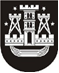 KLAIPĖDOS MIESTO SAVIVALDYBĖS TARYBASPRENDIMASDĖL KLAIPĖDOS MIESTO SAVIVALDYBĖS TARYBOS 2009 M. KOVO 27 D. SPRENDIMO NR. T2-138 „DĖL VŠĮ „KLAIPĖDOS KELEIVINIS TRANSPORTAS“ TEIKIAMŲ AUTOMOBILIŲ NUVEŽIMO IR SAUGOJIMO PASLAUGŲ TVARKOS IR KAINŲ NUSTATYMO“ PRIPAŽINIMO NETEKUSIU GALIOS2014 m. lapkričio 27 d. Nr. T2-294KlaipėdaVadovaudamasi Lietuvos Respublikos vietos savivaldos įstatymo 18 straipsnio 1 dalimi, Klaipėdos miesto savivaldybės taryba nusprendžia:1. Pripažinti netekusiu galios Klaipėdos miesto savivaldybės tarybos 2009 m. kovo 27 d. sprendimą Nr. T2-138 „Dėl VšĮ „Klaipėdos keleivinis transportas“ teikiamų automobilių nuvežimo ir saugojimo paslaugų tvarkos ir kainų nustatymo“.2. Skelbti šį sprendimą Teisės aktų registre ir Klaipėdos miesto savivaldybės interneto svetainėje.Savivaldybės meras Vytautas Grubliauskas